ZONTA EXPO SPONSOR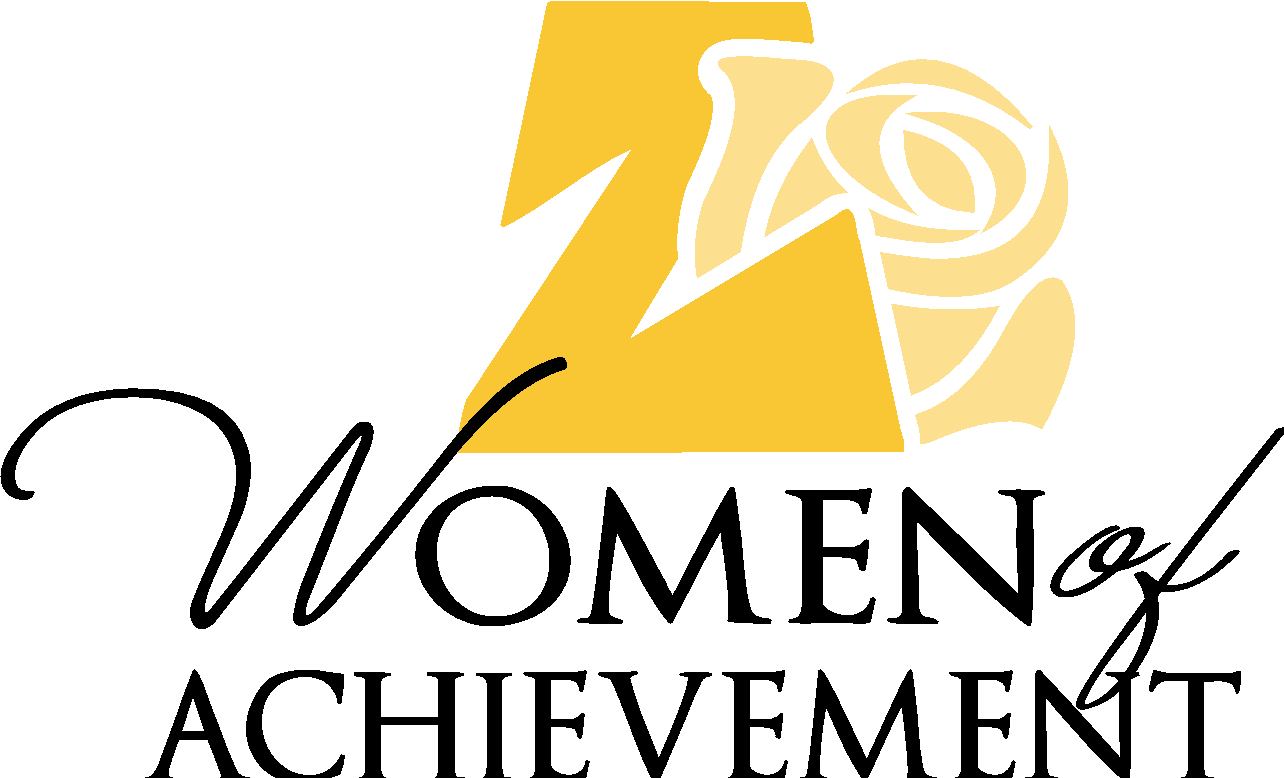 (The Expo is for Women-Owned Businesses to Highlight and Support Women in Business)Capitol Plaza Hotel - Thursday, May 23, 2024 9:30 am to 11:30 am (Hotel Atrium)Set Up (8:00 a.m. – 9:30 a.m.) Expo Opens at 9:30 a.m., Luncheon 11:30 a.m. – 1:30 p.m.$100 - EXCLUSIVE VENDOR BOOTH SPONSOR 		2 lunch tickets provided per booth Security for booths will be provided during the Luncheon Booth Space (6' x 10')Company name presented in the following: News Tribune Insert, Luncheon Program & Slide Show PresentationSocial Media Posts/Mentions (Posted by Zonta Club of JC)*Registration deadline is March 31, 2024*Proceeds support Zonta's Second Chance Scholarship FundWomen-Owned Business Expo Sponsor RegistrationExpo Sponsor Information:____	Please check here to confirm this business is a woman-owned business. Name of Woman Owner: ____________________________________________________________________Primary Contact (if different than Woman Owner):   _______________________________________________Business Name (As it should appear in all advertisement): __________________________________________Business Mailing Address: ____________________________________________________________________Business Phone #:  (______ ) ______ - ________    Email:____________________________________________ Primary Contact Phone #: (______ ) ______ - ________    Email:______________________________________Electricity needed at Booth? ___Yes ___ No  Complete this form and return, along with your check made payable to: Zonta Club of Jefferson City FoundationAttn: ExpoP.O. Box 106021Jefferson City, MO 65110*For assistance or questions contact: Becky Miller  – Expo Chair - (573) 230-5527 E-mail: bmiller0509@gmail.com 